Department of ……Food TechnologyCollege of …AgricultureUniversity of ……SalahaddinSubject: …Waste Management (Elective) Course Outline– Fourth  year-2nd semesterLecturer's name Assist.Prof.Dr. Safea Sabir Taha (PhD)                               Dr. Khanzad K. Jarjees  (PhD)Academic Year:  2017/2018Course Book                                                                                                                                                                                                                                       Syllabus of Waste Management1. Course nameWaste ManagementWaste Management2. Lecturer in chargeAssist.Prof. Dr. Safea Sabir TahaAssist.Prof. Dr. Safea Sabir Taha3. Department/ CollegeFood Technology/ AgricultureFood Technology/ Agriculture4. Contacte-mail: Safea.Taha@su.edu.krdTel: (optional)e-mail: Safea.Taha@su.edu.krdTel: (optional)5. Time (in hours) per week   Theory:    2  Theory:    26. Office hoursAvailability of the lecturer to the student during the week 6 Availability of the lecturer to the student during the week 6 7. Course code8. Teacher's academic profile  PROFESSIONAL EXPERIENCES* 1- B. Sc. In Biochemistry science/science college – Univer.of Baghdad  in 19752- M. Sc. In Organic Chemistry science/science college – Univer. of Salahhadin  in 2001   Thesis title (Synthesis and Spectroscopic Studies of some Coumarin -3-Carboxylic Acid Compounds by Ultrasonic Promoted Knoevenagel Reaction)3- Ph. D. In Petroleum Chemistry  science /scientific educational college– Univer. of Salahadin in 2007    Thesis title (Evaluation of Crude Oil and its Products of Tawke Well in Zakho-Kurdistan Region and Gasoline Octane Number Improvement by Some Additives)  Undergraduate Students 1. Organic Chemistry      2. Biochemistry   3. Physical Chemistry    4. Inorganic chemistry      5. Analytic chemistry Postgraduate Students1. Food Physics 2. Food pigments   3. Biopolymer  Sciential degrees1- Scientific Researcher 2- Assistant Lecturer 2003-20073- Lecturer 2007-20124- Assistant Professor 2012 till nowScientific and Office worksThere isn’t any office work Supervised and Researches * Published more than 5 scientific researches in several scientific Journals * Supervised on 1 master thesis and 1 Diploma Thesis in industrial chemistry.   *Contributed as a member or super- visor for 7 examination committee for discussion master and three Ph.D. thesis.    * Supervised on more than 18 research projects at the end stage of undergraduate student.The Conferences Contrib  1. The first international scientific conference of Cihan University –  Erbil, May, 20-21, 2014.2. The 5th  international scientific conference of Eshik university – Erbil April 13-14, 2014 3. 2nd Scientific conference of garmian university     6,7 -2015Periods1-Preperation period for assistant Lab., M.Sc. students & M.Sc. teachers chemists deals with the chemical Safety & security in Agriculture College for all Depts in Salahadin Univer.  15/9/2012 for two weeks..2- Preperation period for assistant Lab., M.Sc. students & M.Sc. teachers chemists deals with the chemical Safety & security in Agriculture College for all Depts in Salahadin Univer/Hawler.  15/9/2014 for two weeks.Committees1- Contributed as a member of elevation scientific degree committee in college of Agriculture departs/Univer. of Salahadin- Hawler to determine scientific grade in no.352 at10/11/2014.         2- Contributed as a member of elevation scientific degree committee in college of Agriculture departs/Univer. of Salahadin- Hawler to determine scientific grade in no.4452 at 14/12/2015.         .3-Head of chemical consolidation committee in college of Agriculture departs./Univer. of Salahadin-Hawler since 2013.4-Member of scientific committee depart. of Food Technolog/college of Agriculture/Univer. of Salahadin-Hawler from 2009-2014.5. Member of Higher Education  committee depart. Of Food Technolog  / college of Agriculture/Univer. of Salahadin- Hawler since 2009.                                                  PROFESSIONAL EXPERIENCES* 1- B. Sc. In Biochemistry science/science college – Univer.of Baghdad  in 19752- M. Sc. In Organic Chemistry science/science college – Univer. of Salahhadin  in 2001   Thesis title (Synthesis and Spectroscopic Studies of some Coumarin -3-Carboxylic Acid Compounds by Ultrasonic Promoted Knoevenagel Reaction)3- Ph. D. In Petroleum Chemistry  science /scientific educational college– Univer. of Salahadin in 2007    Thesis title (Evaluation of Crude Oil and its Products of Tawke Well in Zakho-Kurdistan Region and Gasoline Octane Number Improvement by Some Additives)  Undergraduate Students 1. Organic Chemistry      2. Biochemistry   3. Physical Chemistry    4. Inorganic chemistry      5. Analytic chemistry Postgraduate Students1. Food Physics 2. Food pigments   3. Biopolymer  Sciential degrees1- Scientific Researcher 2- Assistant Lecturer 2003-20073- Lecturer 2007-20124- Assistant Professor 2012 till nowScientific and Office worksThere isn’t any office work Supervised and Researches * Published more than 5 scientific researches in several scientific Journals * Supervised on 1 master thesis and 1 Diploma Thesis in industrial chemistry.   *Contributed as a member or super- visor for 7 examination committee for discussion master and three Ph.D. thesis.    * Supervised on more than 18 research projects at the end stage of undergraduate student.The Conferences Contrib  1. The first international scientific conference of Cihan University –  Erbil, May, 20-21, 2014.2. The 5th  international scientific conference of Eshik university – Erbil April 13-14, 2014 3. 2nd Scientific conference of garmian university     6,7 -2015Periods1-Preperation period for assistant Lab., M.Sc. students & M.Sc. teachers chemists deals with the chemical Safety & security in Agriculture College for all Depts in Salahadin Univer.  15/9/2012 for two weeks..2- Preperation period for assistant Lab., M.Sc. students & M.Sc. teachers chemists deals with the chemical Safety & security in Agriculture College for all Depts in Salahadin Univer/Hawler.  15/9/2014 for two weeks.Committees1- Contributed as a member of elevation scientific degree committee in college of Agriculture departs/Univer. of Salahadin- Hawler to determine scientific grade in no.352 at10/11/2014.         2- Contributed as a member of elevation scientific degree committee in college of Agriculture departs/Univer. of Salahadin- Hawler to determine scientific grade in no.4452 at 14/12/2015.         .3-Head of chemical consolidation committee in college of Agriculture departs./Univer. of Salahadin-Hawler since 2013.4-Member of scientific committee depart. of Food Technolog/college of Agriculture/Univer. of Salahadin-Hawler from 2009-2014.5. Member of Higher Education  committee depart. Of Food Technolog  / college of Agriculture/Univer. of Salahadin- Hawler since 2009.                                                 9. KeywordsThis course is a natural continuation of a course in organic chemistry, but the material is more focused. The basic goal is to establish a connection between different families of organic compounds through their activities inequalities and feasible region. Some topics are hydrocarbon compounds like alkanes ,alkenes, & alkynes, besides to the cycloalkane & aromatic compounds,with their preparation & chemical reactions, also some knowledge about alcohol, ketone, aldehydes & carboxylic acides . This course is a natural continuation of a course in organic chemistry, but the material is more focused. The basic goal is to establish a connection between different families of organic compounds through their activities inequalities and feasible region. Some topics are hydrocarbon compounds like alkanes ,alkenes, & alkynes, besides to the cycloalkane & aromatic compounds,with their preparation & chemical reactions, also some knowledge about alcohol, ketone, aldehydes & carboxylic acides . 10.  The more general objective of this course is to continue providing a deeper understanding and working knowledge of organic chemistry, while in the process strengthening analytical skills increasing student’s ability to communicate organic compounds structurally and orally, making them comfortable with reading and understanding different organic compounds on their own and continuing to develop their appreciation for abstract organic chemistry.     10.  The more general objective of this course is to continue providing a deeper understanding and working knowledge of organic chemistry, while in the process strengthening analytical skills increasing student’s ability to communicate organic compounds structurally and orally, making them comfortable with reading and understanding different organic compounds on their own and continuing to develop their appreciation for abstract organic chemistry.     10.  The more general objective of this course is to continue providing a deeper understanding and working knowledge of organic chemistry, while in the process strengthening analytical skills increasing student’s ability to communicate organic compounds structurally and orally, making them comfortable with reading and understanding different organic compounds on their own and continuing to develop their appreciation for abstract organic chemistry.     11. Course objective:   The topics listed in the syllabi will be covered in the lectures. The students will be asked to study all topics in the lectures at home. To get the best of the course it is suggested that the students attend classes as much as possible. Lectures note, are for supporting not for submitting the reading material try as much as possible to participate in classroom preparing the assignments given in the course.11. Course objective:   The topics listed in the syllabi will be covered in the lectures. The students will be asked to study all topics in the lectures at home. To get the best of the course it is suggested that the students attend classes as much as possible. Lectures note, are for supporting not for submitting the reading material try as much as possible to participate in classroom preparing the assignments given in the course.11. Course objective:   The topics listed in the syllabi will be covered in the lectures. The students will be asked to study all topics in the lectures at home. To get the best of the course it is suggested that the students attend classes as much as possible. Lectures note, are for supporting not for submitting the reading material try as much as possible to participate in classroom preparing the assignments given in the course.12.  Student's obligation:Students role is very crucial in this course. They need to spend some time in solving and understanding the main concepts. 12.  Student's obligation:Students role is very crucial in this course. They need to spend some time in solving and understanding the main concepts. 12.  Student's obligation:Students role is very crucial in this course. They need to spend some time in solving and understanding the main concepts. 13. Forms of teachingWe will use  datashow  & the board in this course. The board is an old fashioned method of teaching  the chemical structure of organic compounds, and followed in most of well known universities.13. Forms of teachingWe will use  datashow  & the board in this course. The board is an old fashioned method of teaching  the chemical structure of organic compounds, and followed in most of well known universities.13. Forms of teachingWe will use  datashow  & the board in this course. The board is an old fashioned method of teaching  the chemical structure of organic compounds, and followed in most of well known universities.14. Assessment scheme1. Two tests (2 x 3%). 2% for active participation and attendance.  for 20%  of the term mark the annual striving in25% theory .2. Final examination 60%. 3. If the student couldn't secure a minimum of 50% for the term and final examination to pass  the course, they are given a chance to repeat the final examination in September.‌14. Assessment scheme1. Two tests (2 x 3%). 2% for active participation and attendance.  for 20%  of the term mark the annual striving in25% theory .2. Final examination 60%. 3. If the student couldn't secure a minimum of 50% for the term and final examination to pass  the course, they are given a chance to repeat the final examination in September.‌14. Assessment scheme1. Two tests (2 x 3%). 2% for active participation and attendance.  for 20%  of the term mark the annual striving in25% theory .2. Final examination 60%. 3. If the student couldn't secure a minimum of 50% for the term and final examination to pass  the course, they are given a chance to repeat the final examination in September.‌15. Student learning outcome:The students will learn some concepts in this new field of organics. It will be useful once the pursue a postgraduate degree15. Student learning outcome:The students will learn some concepts in this new field of organics. It will be useful once the pursue a postgraduate degree15. Student learning outcome:The students will learn some concepts in this new field of organics. It will be useful once the pursue a postgraduate degree16. Course Reading List and References‌:Morrison  and Boyd, Organic Chemistry,4 th. Alyn and Bacon,Inc.(1984).  R.O. Norman, Principles of Organic synthesis , Methuen & Co Ltd and Science Paperbacks 1972.Francis A.Carey,org.chemistry sixth.Ed. (2006)16. Course Reading List and References‌:Morrison  and Boyd, Organic Chemistry,4 th. Alyn and Bacon,Inc.(1984).  R.O. Norman, Principles of Organic synthesis , Methuen & Co Ltd and Science Paperbacks 1972.Francis A.Carey,org.chemistry sixth.Ed. (2006)16. Course Reading List and References‌:Morrison  and Boyd, Organic Chemistry,4 th. Alyn and Bacon,Inc.(1984).  R.O. Norman, Principles of Organic synthesis , Methuen & Co Ltd and Science Paperbacks 1972.Francis A.Carey,org.chemistry sixth.Ed. (2006)17. The Topics:17. The Topics:Lecturer's nameIn this section the lecturer shall write titles of all topics he/she is going to give during the term. This also includes a brief description of the objectives of each topic, date and time of the lecture Each term should include not less than 16 weeks      In this section the lecturer shall write titles of all topics he/she is going to give during the term. This also includes a brief description of the objectives of each topic, date and time of the lecture Each term should include not less than 16 weeks      Dr.Safea Sabir Taha18. Practical Topics (If there is any)18. Practical Topics (If there is any)In this section The lecturer shall write titles of all practical topics he/she is going to give during the term. This also includes a brief description of the objectives of each topic, date and time of the lecture In this section The lecturer shall write titles of all practical topics he/she is going to give during the term. This also includes a brief description of the objectives of each topic, date and time of the lecture Lecturer's name 3-4 hrs 19. Examinations:The exams will be a combination of solving problems and explaining certain ideas of the courseQuizzes 5%.  Examinations will be given, 20%.Final exam 60%. 19. Examinations:The exams will be a combination of solving problems and explaining certain ideas of the courseQuizzes 5%.  Examinations will be given, 20%.Final exam 60%. 19. Examinations:The exams will be a combination of solving problems and explaining certain ideas of the courseQuizzes 5%.  Examinations will be given, 20%.Final exam 60%. 20. Extra notes:None20. Extra notes:None20. Extra notes:None21. Peer review پێداچوونه ‌                                                              .‌‌ 21. Peer review پێداچوونه ‌                                                              .‌‌ 21. Peer review پێداچوونه ‌                                                              .‌‌ No.Title of the subject Week 1 General definition of wastes  with examples        ,         European Union(EU) Definition    ,      Schematic illustration of the EU legal definition  of wastes        ,      Basel Convention of definition       ,       Disposal meansWeek 2United Nation Statistic Division (U.N.S.D)              ,          The ways which generate wastes        ,      Kinds of wastes according to the waste phases      ,     Classification of wastes according to their properties     ,  Classification of wastes according to their effects on human health and the environment       ,         Week 3Classification of wastes according to their origin and type with the indication of their sources     ,   Impacts of wastes if not managed wisely         ,       Impacts of wastes on countries       ,    Impacts of wastes on air     ,              Week 4Sources of human exposures  to the wastes      ,         Points of contact to the wastes       ,       Waste hierarchy     ,          Minimizing Solid Wastes    ,     Categories of waste disposal       ,        Useful options of waste management       ,       Week 5Impacts of waste on health    ,      Effects ofwaste on animal and aquatics life    ,     Impacts of waste on environmentWeek 6What should be done for waste management     ,     Empoyee education        ,       Sound waste management system     ,     Residents organization    Week 7Examination + discussionWeek 8Waste minimization, management and co-product recovery in food processing.Week 9The importance of microbiological risk management in the stabilisation of food processing co-products.Week 10 Enzymatic extraction and fermentation for the recovery of food processing products.Week 11Week 12Week 13Week 14Week 15Waste management and co-product recovery in dairy processing.Fermentation, biogas and biohydrogen production from solid food processing. Minimising disposal: wastewater and solid waste management in the food industry.Examination + discussion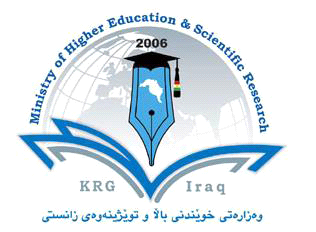 